Noontec V7 - надёжный и недорогой помощник в экономии средств на DVD болванки.Среди его достоинств: низкая цена, быстрая работа, удобное и понятное меню, низкое тепловыделение.Noontec V7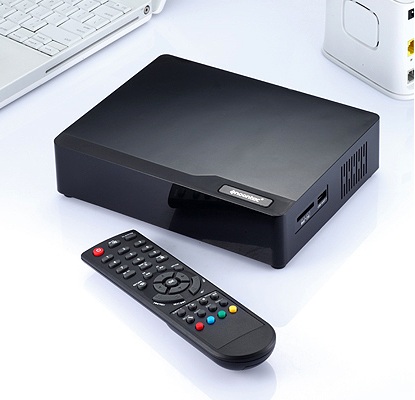 Full HD медиаплеер по выгодной цене! Один из наиболее бюджетных вариантов не только в линейке Noontec, но и на рынке медиаплееров в целом. Практичный функционал и гибкость настроек делают Noontec V7 Full HD устройством, которое способно воспроизводить практически любой медиа-контент, получать совместную бесконфликтную работу практически с любым устройством, сэкономить и не ломать голову над огромным количеством непонятных опций, как в остальных медиаплеерах.НазначениеFull HD медиаплеер на базе 3,5” SATA HDD ПроцессорRealtek1055Поддержка языкованглийский, русский, немецкий, испанский, итальянский, французский, португальскийУправлениеПульт дистанционного управленияUSB 2.0 хост2 шт.Поддержка форматов хранения информацииFAT32 и NTFSМультикартридерSD/SDHC/MMCСетевые соединения и протоколынетАудио воспроизведениеAPE, MP3, WMA, WAV, ACC, OGG, AC3, FLAC, Dolby Digital, DTS DigitalВидео воспроизведение (до 1080p)Кодеки: H.264, RM/RMVB, MPEG 1/2/4, DIVX3.x/4.x/5.x, XvidФорматы: WMV, MKV, MOV, AVI, VOB, MP4, MPG, DATСубтитрыТекстовые: SSA, SUB, SRTПоддержка графического форматаBMP, JPEG, PNG поддержка слайд просмотраАналоговый видео выходCVBS (до 1080p)Цифровой видео выходHDMI 1.3Аудио выходСтерео / HDMI / ОптическийОтношение сигнал/шум>90 дБЧастота воспроизведения 20-20000 ГцСодержимое упаковки:Медиаплеер – 1 шт.Пульт ДУ – 1 шт.Сетевой адаптер – 1 шт.USB кабель – 1 шт.AV кабель – 1 шт.Инструкция – 1 шт.Гарантийный талон – 1 шт.AA батарейка – 2 шт.Параметры адаптера питанияВход (питание от эл. сети): 100-240 В?50/60 ГцВыход (постоянный ток): 12В, 2АРазмеры215×164,6×56,5 ммВес750 г (без жесткого диска)